     MIĘDZYSZKOLNY OŚRODEK SPORTOWY KRAKÓW-WSCHÓD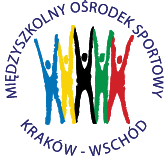 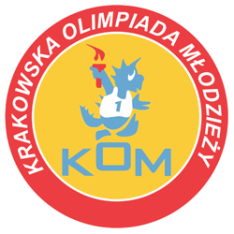 Adres: Centrum Rozwoju Com Com Zoneul. Ptaszyckiego 6 – P 09,  31 – 979 Krakówtel/fax: 12 685 58 25,   email:  biuro@kom.krakow.plwww.kom.krakow.plKraków, 21.02.2020r.IGRZYSKA DZIECI - KLASYFIKACJA DRUŻYNOWA CHŁOPCÓWSZKOŁAZAWODNIKZAWODNIKZAWODNIKRAZEM PKTMIEJSCE – PKT WSP.SP 31211817561 – 12 pktSP 6820158432 – 10 pktSP 419416393 – 9 pktKSP Jadwiga18171364 – 8 pktSP 21132110345 – 7 pktSternik11320346 – 6 pktKSP Molla14111267 – 5 pktSP 102109218 – 4 pktSSP 76112199 – 3 pktSP 9511151710 – 2 pktTSSP Michał.9171711 – 1 pktSP 3911141612 – 1 pktSSP 416--16Udział – 1 pktSP 2212--12Udział – 1 pktSP 40101112Udział – 1 pktAcademos85114Udział – 1 pktSP 337119Udział – 1 pktPSP 211-2Udział – 1 pktSP Prezent.11-2Udział – 1 pkt121113Udział – 1 pktSP 851--1Udział – 1 pktSP 11412-3Udział – 1 pktSP 5511-2Udział – 1 pktSP 14411-2Udział – 1 pktSP 7253-8Udział – 1 pktSP 16419--19Udział – 1 pktSSP 514-5Udział – 1 pktSP 3413--13Udział – 1 pktSP 1606--6Udział – 1 pkt